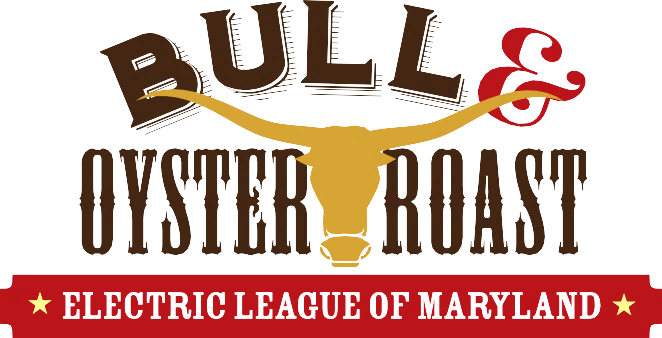 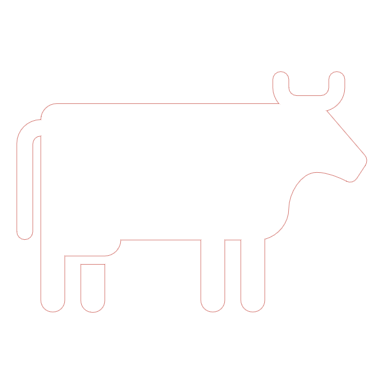 Wear your favorite football garb; we’ll have screens for watching Football!SUNDAY,  OCTOBER 8,  20231:00 p.m. - 5:00 p.m. (Food to be served at 1:30 p.m.)Rosedale Gardens (Parking available across the street, too!)8037 Philadelphia Road, Rosedale, MD 21237                                                                                  Enjoy a live DJ, raffles, and good food!                                                                       Menu Includes:Shrimp			Oysters		Baked Ziti			Fried Chicken, Other SidesTop Round of Beef	Oyster Stew		Swedish Meatballs		Salads, Coleslaw, Green BeansPit-style Ham 		MD Crab Soup	Italian Sausage		DessertsSodas, Juices, Iced and Hot Tea, Coffee, Lemonade, and Draft Beer  - - - - - - - - - - - - - - - - - - - - - - - - - - - - - - - - - - - - - - - - - - - - - - - - - - - - - - - - - - - - - - - - - - - - - - - - - - - - - - - -Tickets are $50 each (Tables of 10 available).  Buy a Table of 10 and get five (5) discount coupons worth $25 each for future ELM Seminars (coupons distributed when you receive your tickets).  Tickets sold on a first-come, first-serve basis.  To reserve your seat(s), please complete this form and remit payment to:  The Electric League of Maryland, P. O. Box 4, Fork, MD 21051.  Call Pete Elmo at 443-271-3892 if you have questions. YOUR NAME:  ________________________________________	COMPANY NAME:  ______________________________	CELL NUMBER:  _______________E-MAIL ADDRESS:  ____________________________________	NUMBBER OF TICKETS ______ x $50 = $ ____________     (Send Check to Address Above) 